eye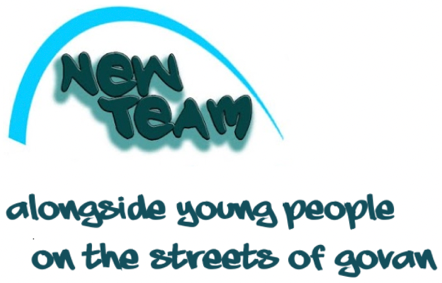 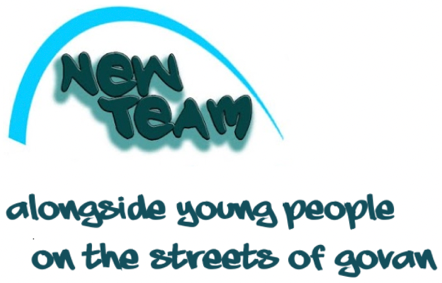 New Team SCIO is a Christian charity, alongside young people who hang out on the streets of Govan. We aim to support physical, social, emotional and spiritual development. We make connections with young people through street/detached youth work, strengthening those relationships through other youth work activities, for example trips. We are alongside and serve young people on the streets whether they are interested in finding out more about God or not. We make space for young people to ask us questions about what we believe. Main purposeTo work with children and young people (8-18 years old) and their communities. To take part in and run detached youth work sessions and other youth work.TasksYouth work* focusing on young people who are “at risk” including planning, preparation and debrief.Detached youth work.Other youth work activities, for example trips.“Build ‘n Do” youth work project supporting young people in designing the new youth work-space.* Involved with all youth work but with a special focus on working with young women and on youth work topics specific to young women.Christian FaithBe an advocate for the Christian faith among young people, their families and the community. Plan, support and take part in spiritual components of youth work (mainly informal), encouraging interest and growth. Take part in team prayer, bible study and praise sessions. Pray for New Team and the young people. Follow and model Christian faith. Follow and model youth/community work values.Follow New Team’s policies, contribute to meetings and attend training. Take responsibility for another task/s in line with worker’s skills, eg admin, fundraising, volunteer recruitment, cultivating relationships with churches etc.Youth work administration.Work with volunteers and supporters, including recruitment and helping to train youth work volunteers.Other relevant tasks. Please note We do not have a building but are working towards one that includes youth work-space and a team base. Most non-youth work tasks are done from home.We support home working through videocall  sessions e.g. co-working over videocall. Most meetings are online as this works best for the current team. EssentialPassion For youth work with young people on the margins and awareness of the challenges they may face.For God’s love to be known.Experience Youth work. Building relationships with people who are different to you e.g. age, gender, culture or life experience.Responding flexibly to challenging situations and managing risk in a changing environment.Dealing with challenging behaviour.Dealing with potential behavioural, safety or health issues with young women in gender specific environments such as toilets, changing rooms or dorm rooms, in line with child protection policy and good practice.Explaining spiritual concepts and personal experiences of Christian faith, in a way that connects with young people and adults who have no church background and discerning when this is appropriate. Following policies and procedures.Working well as part of a team. Responding well to direction. Ability/PracticalPhysical, emotional and mental ability to do 2 hour detached work sessions. This includes but is not limited to:Working outside in snow, ice, rain, cold weather and hayfever season.Able to read a car number plate from 20 metres (with glasses/contact lenses if you would wear them during detached youth work). This is for safety.Detached youth work also involves long periods when young people do not engage. You need to be able to prayerfully keep the vision alive and motivate volunteers at those times. Christian Faith You must have a Christian faith and a live church connection. This is a Genuine Occupational Requirement in terms of the Employment Equality Regulations 2010. One of your referees must be a church leader who has known you for at least 6 months. If you have recently moved church, get in touch to discuss alternatives.PreferredYouth work qualification.Passion for Govan.ExperienceEmpowering young people to take ownership of youth work activities.Detached youth work or other outdoor youth work.Working with children or young people who face multiple challenges. Youth work that involves supporting young women.Leading volunteers. Administration.Fundraising.Prayer walking.Working for a small organisation.Working from home.Work patternDetached youth work sessions are currently Tuesday, Thursday and Friday for 2 hours between 5.40pm and 9.30pm, changing within that time frame depending on the time of year and young people’s patterns. You must be available to work at least two of these evenings. 1 session in 4 youth workers are scheduled with office time to focus on their specific team responsibility and be on backup for the youth work in case another team member is off sick. Details available on request.Additional youth work sessions are agreed according to team availability.Weekly team meeting times are set for each term by agreement with the team.All other work including co-working, supervision, training, individual office work etc – times are set according to availability. For this role this would include negotiating set times and flexibility for one-off events such as external training where this works with your other commitments. Please tell us during application process if you would like to talk about whether the work pattern would work for you. Other InformationHolidays 30 days pro rata. Preference is given to holidays taken outside school holiday dates. In particular, the peak time for detached youth work is during the school summer holidays so it is preferable to take holidays at other times. We realise you may have prior commitments or family members who cannot take holidays outside of this time and will be flexible where possible. It is not likely that you will be able to take a large chunk of your holiday days during this time. Application Process Initial Zoom chat and application form, interview, references, PVG membership (and equivalent for other countries you have lived in for more than 6 months in the last 10 years), and a youth work trial session.Regulated WorkThis post is considered Regulated Work with Children, under the Protection of Vulnerable Groups (Scotland) Act, 2007. Therefore, it is an offence to apply if you are barred from working with children.Successful candidates will require PVG Scheme membership for Regulated Work with Children. You will be required to join the Scheme or undergo a PVG Scheme Update check prior to commencing employment. New Team will pay the fee for this. If you have spent more than 6 months in another country over the last 10 years, we will also seek criminal convictions information from that country/ies. For some countries the candidate will need to apply for this themselves. New Team will cover all costs. Where a country cannot provide this information, an alternative vetting process will be used (please request recruitment with criminal convictions policy or get in touch if you would like to chat about this). These measures are to protect vulnerable young people from harm. Eligibility to work in the UK: You are eligible to work in the UK if you are a British citizen, a person with settled status in Britain, such as ILR or EU settled status, or if you have valid immigration status which allows you to carry out the work in question, such as a Skilled Worker visa.TrainingNew Team will provide induction including detached youth work training and child protection training. There will be ongoing training according to need. Supervision and SupportSupervision and support will be through the project leader and in other ways as need arises, including regular supervision sessions.Probation period There will be a probation period of 3 months after which there will be a review meeting to evaluate whether the worker will continue serving with New Team and how they can best be supported. Ongoing support and review6 months after the probation period ends there will be a review with the Project Leader, and this will continue yearly after that. 